TRIBUNALE DI SONDRIO SEZ. PENALEUdienza Penale Monocratica del 13 febbraio 2023Dott.ssa FRANCESCA PALLADINI                                     						Il giudice Dott.ssa Francesca Palladini109:00NR 2924/16FILTRO209:05NR 73/23FILTRO309:10NR 232/21FILTRO409:15NR 1442/21FILTRO509:20NR 2575/21PATTEGG.609:30NR 2652/19OBLAZIONE709:45NR 2363/19DISCUSSIONE810:15NR 1729/18DISCUSSIONE910:45NR 313/19ISTRUTTORIA1011:20NR 2685/19ISTRUTTORIA1112:10NR 602/21ISTRUTTORIA1212:20NR 350/20ISTRUTTORIA1312:30NR 1480/21ISTRUTTORIA1414:00NR 1487/17ISTRUTTORIA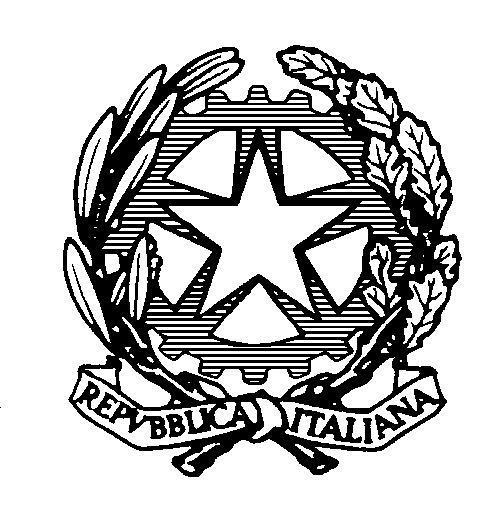 